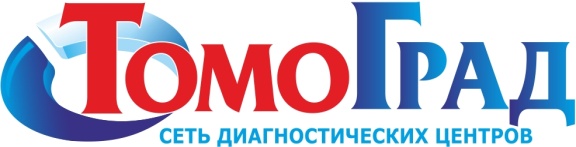 ООО ДИАГНОСТИЧЕСКИЙ ЦЕНТР «ТОМОГРАД-АРЗАМАС»ООО ДЦ «ТОМОГРАД-АРЗАМАС»607220,  г.Арзамас, ул. К. Маркса, д.1, пом.20Почтовые отправления: 603004, Н. Новгород, проспект Ленина, 109, пом. 101 (для Томоград)  Контактный телефон: 8-(831470)-2-90-70Генеральный директорШимарова Наталия Евгеньевна Заместитель директора в отделе ОМСДавыдова Диана ВладимировнаГрафик приема граждан:Каждый второй четверг месяца с 13.00 до 15.00